                            Załącznik nr 3 do Zarządzenia 43/2022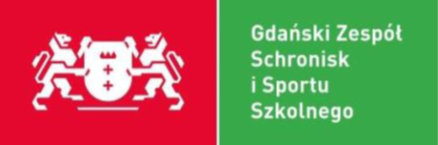 OŚWIADCZENIEo samodzielnym powrocie dziecka, które ukończyło 7 lat z miejsca wypoczynku do domuJa ...............................................................(imię i nazwisko) legitymujący/a się dowodem osobistym .........................................(seria i nr dowodu tożsamości) oświadczam, że jestem rodzicem/ opiekunem prawnym dziecka ..............................................................(imię i nazwisko dziecka) i wyrażam zgodę na samodzielny powrót dziecka z miejsca wypoczynku do domu w terminie: .................................................Równocześnie oświadczam, że po opuszczeniu wypoczynku przez syna/córkę/podopiecznego przejmuję nad nim/nią bezpośrednią opiekę i w pełni odpowiadam za jego/jej bezpieczeństwo oraz sposób powrotu do domu.